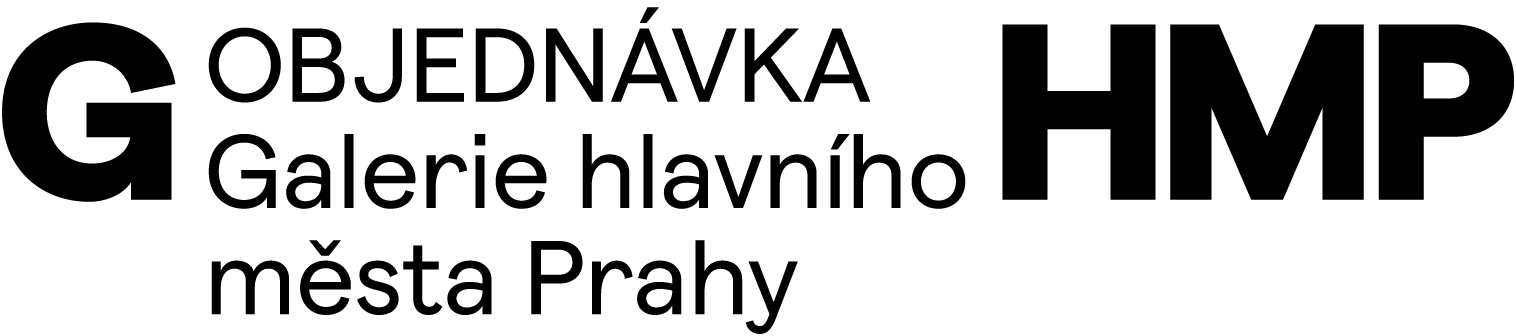 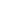 OBJEDNÁVÁME U VÁSGrafické práce ke katalogu Jitky SvobodovéGrafická úprava, sazba.- česko-anglická verze, rozsah 156 tiskových stran Součástí objednávky je harmonogram prací.70.200,- + DPHDODAVATELOBJEDNATELMatěj BártaBárta & BártaČerná 14, 512 51 Lomnice nad PopelkouIČ: 73994987, DIČ: CZxxxxxxxGalerie hlavního města PrahyStaroměstské náměstí 605/13CZ 110 00 Praha 1IČ 00064416DIČ CZ 00064416č. bankovního účtu: 2000700006/6000PPF Banka, a.s.V Praze 18. 5. 2023Cena celkemOBJEDNÁVÁSCHVALUJESCHVALUJEMagdalena Juříkováředitelka GHMPAnna KulíčkováMichaela VrchotováEva Koláčkovásprávce rozpočtu